Закрытое акционерное общество«Сельскохозяйственнное предприятие «ОЗЕРСКОЕ»ТЕХНИКО-ЭКОНОМИЧЕСКОЕ ОБОСНОВАНИЕПо организации биофабрики на базе мощностей бывшего животноводческого комплекса.2006 г.Содержание.Резюме……………………………………………………………………………………3Заемщик и обеспечение кредита………………………………………………………..3Продукция………………………………………………………………………………..3Мировой опыт использования биогумуса………………………………….………….8Поставщики, покупатели, конкуренты и цены.………………………………………10Конкурентные преимущества проекта……………………………………………….14Риски……………………………………………………………………………………16Описание текущей работы биофабрики……………………………………………...17Пост Скриптум…………………………………………………………………………18Основные данные, используемые в расчетах ……..……………………….………..20Краткое упрощенное ТЭО. …………………………………………………………...27Финансовый план…………………………………………………….. …….………...29Кэш-Фло…………………………………………………....…………………...29Прибыли-убытки…………………………………………………....………….33Финансовые показатели………………………………………………………..37Эффективность инвестиций. ………...………………………………………...38Приложения       - Фотографии       - Образцы упаковки        - Сертификаты, награды..Резюме.Цель настоящего технико-экономического обоснования - привлечь кредитную линию для пополнения оборотных средств и закупки оборудования для дополнительного финансирования проекта по организации биофабрики на базе мощностей бывшего свинокомплекса в селе Озерки Алтайского края. Основным видом деятельности биофабрики является производство органических удобрений (биогумуса) путем вермикомпостирования (переработки компоста дождевыми червями – российским аналогом  «Красного калифорнийского» червя), а также биомассы червей.В настоящий момент биофабрика работает, увеличивая объемы производства. (Подробнее - см. раздел «Описание текущей работы биофабрики»). Представленный проект рассчитан на получение кредита 145.000.000 (Сто сорок пять миллионов) рублей на 5 лет. В расчетах приведен пессимистичный вариант, при котором учитывается, что кредит будет получен только в январе 2007 года. В случае, если кредит будет получен ранее, эффективность проекта возрастет.Заемщик и обеспечение кредита.Заемщик и залогодатель – Закрытое акционерное общество «Сельскохозяйственное предприятие  «ОЗЕРСКОЕ». В качестве обеспечения кредита предлагаются в залог здания и сооружения свинокомплекса в селе Озерки Тальменского района Алтайского края, находящиеся в собственности Закрытого акционерного общества «Сельскохозяйственное предприятие  «ОЗЕРСКОЕ», техника и оборудование, приобретаемые в период реализации проекта, а также произведенный товар в обороте. Площадь помещений свинокомплекса – около 60.000 кв.м., его имущество оценено независимым лицензированным оценщиком в 7,5 миллионов долларов США.Конкретный перечень объектов, предлагаемых в залог будет представлен в форме Приложения к настоящему технико-экономическому обоснованию после его согласования с кредитором.Продукция.В настоящий момент производятся:Биогумус.Жидкое удобрение «Талисман» на основе биогумуса с добавлением торфа, сапропеля.Пастообразное удобрение «Панацея» на основе биогумуса с добавлением торфа, сапропеля.Жидкое удобрение «Артемия» на основе рачка соленых озер.Безопасный биоорганический инсектицид на основе удобрения «Артемия» (сочетает в себесвойства инсектицида и удобрения).Помимо этого, по мере развития проекта предполагается производить для продажи:Почвосмеси на основе биогумуса.Биомассу червей.Проект по производству почвосмесей был включен в настоящее ТЭО.Доходы от реализации биомассы червей не были включены в настоящее ТЭО, Доходы от продажи червей служат резервом рентабельности.Биогумус и жидкие удобрения.Биогумус  (Bермикомпост).Биогумус производится путем переработки навоза крупного рогатого скота, соломы и золы дождевыми червями.  Мы предлагаем только качественный, глубоко переработанный червями биогумус, который может использоваться как удобрение и как основа для приготовления почвогрунта. Сверхпитательный почвогрунт получается даже при перемешивании биогумуса с обычным песком.Биогумус  - натуральное сыпучее органическое удобрение. Оно содержит более 60 микроэлементов и минералов, которые в пищеварительном тракте червя преобразовались в такие коллоидные формы, которые позволяют растениям усваивать их практически на 100%. Помимо питательных веществ, биогумус содержит уникальную комбинацию микроорганизмов, обеспечивающих плодородие почвы и защиту растений от болезней. Вермикомпостирование – это высшая, третья ступень в естественной природной цепочке превращения зеленой массы растений в органические удобрения. Первая ступень этой цепочки – это компостирование растительного сырья, проходящее один этап. Микроорганизмы перерабатывают зеленую массу, превращая ее в компост из зеленой массы. Это простейший компост, который является наименее эффективным в качестве удобрения. Вторая ступень, при которой получается более качественный компост, состоит из двух этапов: зеленая масса проходит через желудочный тракт животных, после чего их навоз перерабатывается микроорганизмами. В результате получается компост из навоза животных, который является самым распространенным видом органического удобрения и считается одним из самых эффективных. Третья ступень – это создание элитного удобрения, прошедшего три этапа переработки: превращение зеленой массы в навоз, превращение навоза в компост, переработка компоста червями.Переработка компоста червями придают вермикомпосту уникальные качества, обусловленные процессами обмена, происходящими в желудочно-кишечном тракте червя. Черви вносят в компост уникальную комбинацию микроорганизмов, ферментов, витаминов, биологически активных веществ, которые способствуют развитию растений, препятствуют развитию болезнетворной  микрофлоры, обезвреживают и обеззараживают компост и придают ему характерный приятный запах земли. Червь - единственное животное на Земле, которое не болеет ни вирусными ни микробными заболеваниями, и через Вермикомпост они передают растениям ферменты, позволяющие растениям быть устойчивыми к болезням.Кроме этого в пищеварительном канале червей формируются гумусные вещества. Они отличаются по некоторым своим свойствам, в частности по химическому составу и спектру микроорганизмов от гумуса, образующегося при участии микроорганизмов. В пищеварительном канале червей образуются комплексные соединения с минеральными компонентами. Соли гуминовых кислот лития, калия, натрия и аммония, необходимы для питания растений водорастворимы, а гуматы кальция, магния и других тяжелых металлов образуют нерастворимые в воде соединения, которые недоступны для растений. Известно, что в самой плодородной и здоровой земле всегда есть земляные черви, которые во многом и обеспечивают ее качество.Механизм полезного воздействия Вермикомпоста на растения изучен человеком еще не полностью, однако его реальное применение показывает, что даже при схожих с другими компостами характеристиках по содержанию питательных веществ, Вермикомпост намного более эффективен.Биогумус имеет уникальную особенность: выращенные в теплицах овощи и фрукты имеют такой же вкус, как выращенные летом в открытом грунте. В овощах, ягодах и фруктах повышается содержание витаминов и сахаров, снижается накопление нитратов (до 10 раз). Биогумус до двух раз повышает лежкость овощей и фруктов. Биогумус может применяться как совместно с химическими удобрениями, так и отдельно. За счет повышения коэффициента усваивания растениями питательных веществ, биогумус и жидкие удобрения на его основе позволяют экономить до 50% химических удобрений без снижения урожайности. Биогумус восстанавливает микрофлору почвы, нарушенную химическими удобрениями. Биогумус нетоксичен и абсолютно безопасен в любых концентрациях. Эффективность Биогумуса значительно выше чем у обычного компоста. Биогумус – это элитный уровень производства органических удобрений, поскольку он производится путем полной переработки компоста дождевыми червями. Именно дождевые черви придают удобрению особенные качества:  - Ценные вещества переводятся в коллоидные формы, легкодоступные для растений.- Черви вносят фитогормоны, полезные почвенные микроорганизмы, а также вещества, защищающие растения от болезней. - Удобрение приобретает форму натуральных механически прочных гранул. Эти гранулы структурируют почву, за счет своего размера и прочности они крайне медленно вымываются при поливе даже в условиях песчаной почвы. За счет высокой влагоемкости (до 200%) и водоудерживающей способности Биогумуса сокращается потребность в поливе. - Гранулы постепенно отдают питательные вещества, поэтому действие Биогумуса длится 3-4 года.- Применение Биогумуса значительно снижает количество нитратов в растениях.При выращивании плодово-овощной продукции Биогумус дает следующий эффект:Сокращается срок созревания и увеличивается период плодоношения на 7-15 дней, увеличивается урожайность.Снижается количество нитратов в растениях, увеличивается содержание сухого вещества, сахаров, витаминов. Улучшается лежкость и вкусовые качества продукции.За счет внесенных червями полезных почвенных микроорганизмов, ферментов, фитогормонов подавляются болезни, растения становятся более сильными и здоровыми.За счет того, что питательные вещества переведены в легкодоступные для растений коллоидные формы, улучшается питание растений.При выращивании многолетних растений особенно важным становится то, что действие Биогумуса длится 3-4 года.При применении в озеленении и ландшафтном дизайне Биогумус дает следующий эффект:1. За счет внесенных червями полезных почвенных микроорганизмов, ферментов, фитогормонов подавляются болезни, растения становятся более сильными и здоровыми, они лучше приживаются. За счет того, что питательные вещества переведены в легкодоступные для растений коллоидные формы, улучшается питание растений.2. Механически прочные гранулы, из которых состоит Биогумус, структурируют почву, уменьшают потребность в поливе, значительно медленнее вымываются в условиях песчаных почв.3. Процесс минерализации веществ в Биогумусе происходит в несколько раз медленнее, чем в обычном компосте, помимо этого требуется меньшие дозы внесения Биогумуса по сравнению с компостом. Соответственно, минерализовавшиеся вещества меньше засоряют почву.4. За счет лучшего развития корневой системы снижается эрозия почв.5. Зеленая масса становится больше, цветение – более обильное и продолжительное, цвет зеленой массы и цветов – более насыщенный, цветы - крупнее.6. Действие Биогумуса длится 3-4 года.7. Биогумус обладает лечебным эффектом для ослабленных растений, а также при восстановлении истощенных и загрязненных почв. Особенно ярко это проявляется при уходе за газонами. В случае появлении проплешин на газоне из-за передозировки минеральных удобрений либо пересыхания почвы, а также в других случаях, когда погибает полезная почвенная микрофлора, применение Биогумуса позволяет быстро восстановить почву и газон на ней (Биогумус рассыпеатся по поверхности газона и заделывается граблями). При этом быстрое зарастание проплешин происходит даже без дополнительного подсева семян.Хитозансодержащее удобрение «Артемия» и безопасный органический инсектицид на ее основе.Артемия - это жидкое органическое удобрение, которое производится из яиц рачка соленых озер. Артемия не только питает растения, но и защищает их от болезней и стрессовых ситуаций (заморозки, засуха, пересадки, вытаптывание, град и т.п.). Артемия эффективно борется с корневыми гнилями, мучнистой росой и другими заболеваниями (например, на опытах с виноградом 100% растений было вылечено от мучнистой росы). При этом Артемия не только подавляет болезни, но и стимулирует активное восстановление пораженных растений. Эффективность Артемии по защите растений от стрессовых ситуаций иллюстрирует следующий пример. На опытной станции исследовавшей  урожайность огурцов, прошел град, который полностью уничтожил листья растений. Этот участок был обработан Артемией, в результате чего через три недели зеленая масса полностью восстановилась, а урожай превысил показатели контрольного участка, который не был затронут градом. За счет высокой поверхностной активности липидов, содержащихся в Артемии, сокращается объем испаряемой с листьев влаги, в результате чего значительно сокращается потребность растений в поливе.На базе Артемии разработан безопасный органический биоинсектицидный препарат. Например, после его применения, гибель тлей составляет 95-100%. Даже на сильно зараженных тлей растениях начинается активный рост побегов и не происходит повторного заражения. При этом препарат обладает избирательным действием и не оказывает воздействия на хищных клещей, которые питаются тлей. Инсектицид абсолютно безопасен для человека, его можно применять в период сбора плодов. Данный препарат одновременно обладает свойствами инсектицида и удобрения.Удобрение на основе биогумуса  «Панацея».Натуральное жидкое органическое удобрение Панацея – это восстановитель плодородия почвы, который насыщает почву гуминовыми кислотами, элементами питания и полезными почвенными микроорганизмами. Использование Панацеи делает почву более рыхлой, нормализуются газообменные процессы.Например, одним из направлений использования Панацеи является восстановление отработанного грунта в тепличных хозяйствах. Использование Панацеи позволяет не производить замену грунта, что в разы снижает затраты и время на подготовку грунта.Еще одним направлением использования Панацеи является ремедиация почв (например, восстановление почвы после активного применения и передозировки минеральных удобрений). В результате обработки Панацеей восстанавливается микрофлора почвы, балансируется содержание гуминовых кислот и элементов питания растений.Панацея может также использоваться для замачивания семян, полива и опрыскивания растений.Удобрение на основе биогумуса  «Талисман».Это органическое жидкое гуминовое удобрение используется для полива и опрыскивания растений, замачивания семян. Возможно использование в капельном поливе. Талисман и Панацея:- Увеличивают всхожесть семян.- Питают растения, сокращает сроки созревания, повышает урожайность.- Улучшают окраску цветов, плодов и обильность цветения.- Усиливают сопротивляемость  растений  болезням, заморозкам, засухе, стрессам при пересадке.- В овощах, ягодах и фруктах повышают содержание витаминов и сахаров, снижают накопление нитратов.Почвосмеси.Планируется организовать производство почвосмесей на основе биогумуса. При этом поскольку предприятие самостоятельно производит биогумус, есть возможность не просто декларировать его присутствие в почвосмеси (как это делают другие производители), но реально закладывать его в почвосмеси. При этом маркетинговые исследования показывают, что основной проблемой потребителей при покупке почвосмесей является то, что они не знают, какие ингридиенты и какого качества заложены в нее. Для того, чтобы удовлетворить потребность покупателей в подтверждении состава и качества заложенных ингридиентов, планируется отдельно вкладывать в мешок в отдельной упаковке торфо-песчаную смесь, биогумус, другие ингридиенты (например, накопитель влаги т . п.), которые перемешиваются при применении. Получится элитная почвосмесь, стоящая особняком от других.Черви.Помимо биогумуса, планируется производство биомассы червей. Мощность проекта позволяет производить около 400 тн живой массы червей в год.Использование червей может идти по следующим направлениям:Продажа производителям косметики и фармацевтики. В Китае около 20 фабрик производят лекарства и косметические средства на основе вытяжек из червей. В настоящий момент Государственный научный центр антибиотиков по заказу нашей компании разрабатывает рецептуры вытяжек из червей и препаратов на их основе. Уже получен образец препарата, обладающего тромболитическим эффектом, превосходящим все применяемые в настоящий момент фармакологические препараты. Также получен образец препарата, обладающий сильным противоожоговым и ранозаживляющим действием.Продажа в качестве маточной культуры другим производителям биогумуса.Продажа в качестве наживки для рыбалки.Продажа в качестве корма рыбе и птице.  В мире многие организации ориентированы главным образом не на производство биогумуса, а на производство биомассы червей. Например, по нашим данным, такая ситуация имеет место в большинстве венгерских вермихозяйств.Следует отметить, что красный калифорнийский червь (западный аналог используемого в проекте червя) входит в список Координационного комитета по контролю за экспортом (организации стран – членов НАТО и Японии) товаров и технологий стратегического значения, запрещенных к ввозу в Россию и некоторые другие страны.Доходы от продажи червей не были включены в настоящее ТЭО и служат резервом рентабельности.Мировой опыт использования биогумуса.В мире производством биогумуса занимаются в течение 5 десятилетий. С тех пор сформировалось три основных направления его использования. Органическое земледелие.Использование в качестве удобрения безотносительно к органическому земледелию (самостоятельно либо совместно с минеральными удобрениями).Создание плодородных почв в регионах, где естественные почвы малопригодны для сельского хозяйства.Органическое земледелие.Все основные правила и нормы, регулирующие органическое производство продовольствия, базируются на двух требованиях: запрет на использование синтетических материалов и оборот "формирующих почву" культур.Запрет на использование синтетических материалов сопровождается необходимостью применения натуральных удобрений и средств защиты растений и животных, в том числе, применение биогумуса как наиболее эффективного органического удобрения.В связи с резко возросшим спросом населения на фрукты и овощи, выращенные без использования химических удобрений и пестицидов, во всем мире идет процесс биологизации  земледелия, связанный с внедрением безотходной, экологически чистой биотехнологии  переработки навоза (и другой органики) с помощью промышленных линий дождевых червей. Органические продукты (овощи и фрукты) уже давно присутствуют на рынке США и стран Европы. Их именуют как «биоовощи» и «биофрукты». Они продаются на 10-50%  дороже, чем «неорганические», то есть овощи и фрукты, выращенные с помощью удобрений, пестицидов и других неорганических средств интенсификации земледелия.Безусловным лидером в производстве, потреблении, внутренней и внешней торговле органическими продуктами является Европа.В начале 2000 г. в странах Европы органическим производством были заняты более 116 тыс. ферм на площади более 3 млн. га, что составляет около 0,5% всех хозяйств и 1,8% всех сельскохозяйственных площадей. В странах ЕС в экологическом  секторе сельского хозяйства в 1999 г. насчитывалось 106,9 тыс. ферм, которые осуществляли свою деятельность на площади 2,82 млн. га, что составляет 2,02% всех используемых сельхозугодий. Разброс показателей, характеризующих состояние экологического агропроизводства в государствах ЕС и в других странах Европы, весьма значителен. По объему площадей под органическими культурами в ЕС на первом месте находится Италия - 788 тыс. га, затем следуют Германия (тыс. га) - 416, Великобритания - 292, Австрия - 282, Испания - 269, Франция - 234. По данным Международного торгового центра ЮНКТАД/ВТО, объем европейского рынка органических продуктов в 1997 г. составлял 5 млрд. долл.; по оценкам неправительственных организаций, эта цифра была на 20% выше. В 2000 г. емкость этого рынка оценивалась уже в 9,5 млрд. долл. Предполагается, что к 2005 г. на долю экологически чистых продуктов будет приходиться от 5 до 10% объема всего европейского рынка продовольствия. В настоящее время в Германии емкость рынка биопродуктов значительно выше, чем в других государствах, его годовой оборот в 2000 г. составил 2,5 млрд. долл., или 1,8% всего рынка продовольствия. На втором месте находится Франция - 1,3 млрд. долл. и 1,0%, на третьем - Великобритания - 0,9 млрд. долл. и 1,0% соответственно. Однако по доле этого сектора в общем объеме продовольственного рынка лидерами в Европе являются Дания - 4,5%, Швейцария - 4,0% и Австрия - 3,5%. Ежегодный рост объема торговли органическими продуктами в странах Европы весьма значителен, его показатели колеблются от 5 - 15% в Германии до 30 - 40% в Дании, Швеции, Швейцарии. Из стран Юго-Восточного региона явно выраженным лидером по производству органического удобрения и органически чистых продуктов питания является Япония. Объем органического сектора Японского рынка продовольствия в 1997 г. оценивался в 1 млрд. долларов, а в 2000 г. – 2,5 млрд. долларов.В России органическое земледелие в классическом его понимании практически не развито.Использование в качестве удобрения безотносительно к органическому земледелию (самостоятельно либо совместно с минеральными удобрениями).Наиболее показательным  примером использования биогумуса в этом направлениии является Япония.  В начале 1980 г. Япония закупила в США очень большую партию субстрата с маточной расплодкой технологических червей (десятки тысяч тонн) и технологию их культивирования. Уже с 1985г. японское сельское хозяйство, применяя биогумус в сочетании с минеральными удобрениями, полностью обеспечивает потребность страны всеми видами продовольствия, в том числе мясом и молоком. Перепроизводство продуктов питания привело к необходимости сокращения посевных площадей с 1989 г. на 17%.В самих Соединенных Штатах насчитывается около 500 фирм, занимающихся производством и реализацией биогумуса.Создание плодородных почв в регионах, где естественные почвы малопригодны для сельского хозяйства.Страны арабского региона, Израиль, а также некоторые другие страны активно импортируют биогумус с целью создания на его основе высокоплодородных земель. В этом аспекте очень характерен пример Саудовской Аравии. Известно, что в этой стране практически нет земель, пригодных для сельскохозяйственного использования, - от моря и до моря – пустыни. Тем не менее, с 1987 по 1990 гг. эта страна экспортировала более 8543 тыс. тонн пшеницы.  Кроме зерна Саудовская Аравия экспортирует в страны Персидского залива свежее коровье молоко (около 30000 тонн) ежегодно, и вытеснила с этого рынка европейское молоко. Пшеницу и корма там выращивают в теплицах. Пользуются для этого в том числе и биогумусом, привезенным из США. В связи с наличием большого поголовья крупного рогатого скота в стране налажено производство биогумуса на основе коровьего подстилочного навоза. Урожайность пшеницы составляет около 300 ц/га, а кормов около 280 ц/га в год (в пересчете на кормовые единицы).Поставщики, покупатели, конкуренты и цены.Биогумус.Основное сырье для производства биогумуса – навоз и солома. Их поставщиками являются сельскохозяйственные предприятия, располагающиеся Тальменском и двух соседних районах Алтайского края. Неиспользуемое количество навоза в хозяйствах только этих трех районов многократно превышает потребности биофабрики.Что касается рынка сбыта, то в России наибольшими конкурентными преимуществами биогумус пользуется в следующих сегментах:Сегменты с высокой добавленной стоимостью продукции. Это обусловлено тем, что биогумус – эффективное, но достаточно дорогое удобрение (вышесказанное не относится к жидким удобрениям на основе биогумуса, которые достаточно дешевы в применении). Сегменты, в которых особенно ценится отсутствие химизации и экологическая чистота продукции (например, садовые и дачные участки, предприятия органического земледелия).Выращивание овощей и фруктов в тепличных хозяйствах. Важнейшим конкурентным преимуществом биогумуса в данном сегменте является то, что выращенные в теплицах с биогумусом овощи и фрукты имеют такой же вкус, как выращенные в открытом грунте, чего невозможно добиться при использовании почвы, обработанной другими видами удобрений. Это резко повышает конкурентоспособность продукции, особенно в зимне-весенний период.Помимо этого, биогумус незаменим в случаях, когда требуется выращивать растения на истощенных почвах и почвах с недостатком гумуса (земли населенных пунктов и дачных поселков во многих регионах). На таких почвах другие удобрения не могут эффективно действовать в долгосрочном периоде. Сегменты, в которых затруднительно либо нежелательно ежегодное удобрение растений (садовые, дачные участки, объекты ландшафтного дизайна, озеленение населенных пунктов и т.п.).Создание плодородной почвы в регионах, где земля малопригодна для ведения сельского хозяйства.Замачивание семян перед посадкой (в жидких удобрениях на основе биогумуса) с целью повышения их всхожести и сокращения сроков вызревания. В этом сегменте биогумус имеет большой потенциал и в отраслях с невысокой добавленной стоимостью продукции, в том числе в обычных колхозах и совхозах.Растениеводство в регионах с холодным климатом. Большой потенциал биогумуса в данном сегменте обусловлен такими свойствами биогумуса, как повышение хладостойкости растений и ускорение вызревания (на 10-20 дней).Таким образом, в России покупателями биогумуса являются:владельцы дачных и садовых участков, любители комнатных растений;владельцы загородных коттеджей;тепличные и цветочные хозяйства;овощеводческие хозяйства;компании, занимающиеся ландшафтным дизайном;компании, производящие почвосмеси;управления городов по озеленению, стадионы и др. Так, например, стадион «Локомотив» в г. Москва, признанный одним из лучших футбольных полей мира, в качестве основы почвосмеси для полей использует биогумус.сельскохозяйственные предприятия, в основном использующие биогумус при выращивании овощей (они закладывают его в лунку при посадке, что невозможно сделать, например, с негранулированным компостом).Что касается экспорта продукции, то по разным данным, стоимость биогумуса на мировом рынке составляет от 600 до 1500 долларов за кубометр. В настоящий момент цены в регионах, в которые планируется экспортировать продукцию, уточняются. Наибольший интерес к биогумусу проявляют Арабские страны. Так, например, ОАЭ приняли программу по превращению своих населенных пунктов в оазисы среди пустыни. В соответствии с этой программой должно быть посажено около 2 миллиардов деревьев и кустарников на земле, которая в настоящий момент представляет из себя безжизненные пески. Данная программа уже реализуется.В целом, по нашим данным, в условиях активного развития органического земледелия и введения программ озеленения в арабских странах, рост спроса на биогумус на мировом рынке существенно превышает рост предложения. Рост предложения ограничен тем, что для производства биогумуса необходимо одновременное сочетание двух факторов: наличие большого количества площадей и большого количества навоза (при этом для экспорта в арабские страны – только навоза крупного рогатого скота). Что касается российского рынка биогумуса, на нем наблюдается следующая тенденция. С одной стороны, периодически возникают мелкие фирмы-производители биогумуса (с объемом производства 0,5-3 тысячи кубометров в год), которые, не имея разрешительной документации (регистрация в Госхимкомиссии – дорогостоящий процесс, длящийся около года), возможности производства качественной упаковки, средств на рекламу и сбыт, в течение 1-2 лет разоряются. С другой стороны, крупные фирмы, занявшиеся биогумусом, быстро развивают свой бизнес, вскоре спрос на их продукцию начинает превышать предложение. Резкое увеличение объема производства биогумуса крайне затруднительно из-за необходимости больших производственных площадей (и одновременно с этим наличия большого количества навоза). В итоге компании начинают производить почвосмеси и жидкие удобрения с добавлением биогумуса, что позволяет им резко увеличить объем производства без масштабных капиталовложений (поскольку торф, являющийся основным элементом почвосмеси – покупной продукт). Поскольку почвосмеси и жидкие удобрения пользуются большим спросом из-за имиджа, который им придает биогумус,  весь (или практически весь) объем биогумуса уходит на их производство. Такова история компаний «ФАРТ» и «Подворье-Альбин» (в настоящий момент первая не продает чистый биогумус, вторая продает биогумус в очень ограниченных количествах).В связи с описанной выше ситуацией, в настоящий момент в России нет производителя биогумуса, который продает его в более или менее серьезных объемах. Отдельно следует описать деятельность компании «Фарт» - старейшей компании России, занимающейся биогумусом (с 1991 года). В настоящий момент не существует другой компании, которая может хотя бы приближенно сравниться с ней по объемам производства и распространенности по всей территории России. Однако «ФАРТ» уже давно не продает биогумус. Сначала эта компания перешла на производство почвосмесей с использованием биогумуса, затем ей не стало хватать биогумуса даже для того, чтобы в минимальных количествах добавлять его в почвосмеси. В итоге в настоящий момент почвосмеси «ФАРТ» в подавляющем большинстве не содержат биогумуса. При этом компания неправомерно называет часть своих почвосмесей «биогумус», тогда как биогумус – это удобрение, а не почвосмесь на основе торфа. В последние два года качество продукции «ФАРТ» резко ухудшилось, что отмечают не только специалисты, но и потребители. По словам продавцов, отказ покупателей от продукции «ФАРТ» в последний год принял массовый характер.  Поскольку продукция основного производителя на рынке почвосмесей перестала пользоваться доверием покупателей, произошло падение доверия к почвосмесям в целом. Теперь многие растениеводы желают делать почвогрунт самостоятельно, покупая  отдельные компоненты для него. Эта тенденция служит серьезным подспорьем для вывода на рынок биогумуса нашей компании.Среди прочих производителей биогумуса выделяется компания «ГРИН-ПИКЪ». Она производит и продает настоящий биогумус (около 4000 кубометров в год). «Грин-ПИКЪ» не имеет государственной регистрации на свои удобрения, которая обязательна по законам РФ. В связи с этим, она в основном работает в «родной» Владимирской области либо с крупными оптовыми потребителями, которых не контролирует торговая инспекция и которые готовы покупать удобрения, не прошедшие государственную регистрацию.  «ГРИН-ПИКЪ» в своей стратегии развития  главный упор делает на доходы от продажи маточной расплодки червей собственной селекции, зарегистрированных под торговой маркой «Старатель». С этой целью «ГРИН-ПИКЪ», сама имея небольшие  объемы производства, активно пропагандирует вермикомпостирование в средствах массовой информации. Это позволяет компании быть одой из самых известных на рынке биогумуса и при этом получать доходы от продажи червей и технологий. Именно у этой компании на достаточно крупную сумму была закуплена маточная популяция червей для настоящего проекта. Существует также некоторое количество мелких производителей биогумуса, удобрения которых не прошли государственную регистрацию и которые предлагают продукцию в основном через интернет (в небольших количествах). Следует также отметить, что ни один производитель, кроме ЗАО СХП «ОЗЕРСКОЕ», не решил  проблему сушки биогумуса в промышленных масштабах. Все продают биогумус с влажностью 70-85%. При этом следует учитывать, что качественный биогумус должен пройти процесс гумификации (переход органического вещества в форму гуминового), который возможен только при влажности 40-60%. Эффект от применения биогумуса, прошедшего гумификацию, значительно выше, чем у не прошедшего. Помимо этого, эстетические качества продукта при влажности 40-60% значительно лучше.Цена Биогумуса от мелких производителей, не прошедших государственную регистрацию и не имеющих своей сбытовой структуры, при фасовке в 50-литровые мешки составляет 4-6 рублей за литр. Однако эта продукция не представлена на рынке сколь-нибудь серьезно.Чистый биогумус, который продают компании, прошедшие государственную регистрацию, предлагается  только в мелкой фасовке (1 л). Стоимость биогумуса в мелкой фасовке составляет 16-20 руб. за литр в зависимости от размера партии.По нашему прайс-листу продажная цена биогумуса 10,64-12,24 руб. за литр в мелкой фасовке. Минимальная цена при крупной фасовке – 8 рублей за литр.Стоимость жидких удобрений на основе биогумуса у различных фирм составляет 13-18 рубля за поллитровую бутылку (самая распространенная тара) в зависимости от размера партии. При увеличении (уменьшении) объема фасовки цена увеличивается (уменьшается) непропорционально, что в первую очередь объясняется разницей в затратах на упаковку и доставку.По нашему прайс-листу цена жидкого удобрения составляет 12,05-15,67 рубля за поллитровую бутылку. Эксклюзивное хитозансодержащее удобрение Артемия стоит от 19,6 до 25,47 руб. за поллитровую бутылку.Серьезным фактором, влияющим на рынок биогумуса, является большое количество некачественного товара и подделок, при применении которых покупатель разочаровывается в применении биогумуса. В этих условиях успех имеют крупные производители, которые приучают покупателя именно к своей марке биогумуса, а не к абстрактному понятию «биогумус», предлагают свой товар в качественной упаковке, сопровождая его грамотной рекламной кампанией.Жидкие удобрения и инсектицид.Рынок жидких удобрений достаточно широк как в России, так и за рубежом. Потребителями жидких удобрений являются:- Сельскохозяйственные предприятия.- Тепличные хозяйства.- Население.В настоящий момент аналогов удобрениям Артемия, Панацея и биоинсектициду на основе Артемии в России нет. К ним проявляют большой интерес как в России, так и за рубежом. В настоящий момент завершаются испытания жидких удобрений, и товар начинает выводиться на рынок. В 2006 году пробные партии товара распространяются среди сельхозпроизводителей, заключены контракты с крупными организациями, реализующими удобрения оптом и осуществляющие услуги по их внесению на поля. Начиная с 2007 года начнутся активные массовые продажи жидких удобрений сельхозпредприятиям.Конкурентные преимущества проекта.Общая площадь помещений биофабрики составляет 60.000 квадратных метров. После выхода биофабрики на проектную мощность она будет самой крупной в России, что обеспечивает узнаваемость торговой марки, позволяет за счет масштабов эффективно конкурировать с другими производителями. Биофабрика расположена на территории, где существует большое количество дешевого сырья – навоза, соломы, торфа. При этом для червей очень большое значение имеет качество исходного сырья. Опыт работ по размножению червей, проведенных на биофабрике, показал, что существующий корм подходит им идеально.Биофабрика расположена на Алтае, который прочно ассоциирующемся у покупателей с экологической чистотой и плодородием, что непременно будет использовано при позиционировании торговой марки на рынке.В Барнауле и Новосибирске расположены одни из самых сильных в России научных центров, занимающихся биотехнологиями и, в частности, вермитехнологиями, что обеспечивает биофабрику серьезной научной базой и кадрами.Управленческая команда, вовлеченная в проект, имеет многолетний опыт работы в проектах подобного масштаба, в том числе более чем пятилетний опыт работы в экспортно-импортных операциях.Работа биофабрики имеет важную социальную роль для Алтайского края, власти которого поддерживают этот проект.В настоящий момент биофабрика запущена в действие, придуманы уникальные технологии кормления червей, механизации производства, которых нет ни у одного другого производителя.Риски.Риск перепроизводства продукции. Модульный принцип планировки помещений биофабрики позволяет гибко использовать только необходимые помещения, не неся больших затрат, не зависящих от объемов производства. Проект подразумевает производство четырех отдельных видов основной продукции – сыпучий биогумус, жидкие удобрения, черви, почвосмеси, каждый из которых способен обеспечить хорошую рентабельность проекта. При этом объем производства червей, жидких удобрений и почвосмесей можно резко увеличивать не неся значительных затрат.В случае возникновения перепроизводства биогумуса его можно применить при производстве дополнительного количества жидких удобрений и при производстве почвосмесей. Кроме этого, произведенный биогумус не требует особых условий хранения (в том числе его можно подвергать заморозке), срок его хранения составляет не менее 2 лет.Риск выхода из строя оборудования. Проект не требует специализированного дорогостоящего оборудования, выход из строя которого может серьезно повлиять на работу фабрики. Практически любое оборудование может быть временно заменено ручным трудом либо естественными процессами. Основным средством производства являются черви, которые являются уникальными животными – они никогда не болеют, активно плодятся (удваивают количество раз в 35-45 дней), не требуют особого ухода. Мы не знаем больше технологии, в которой средства производства сами себя воспроизводят с такой скоростью. Единственное, что требуется червям – это температурный режим (для максимальной производительности 16-26 градуса по Цельсию, при температуре ниже +2 градусов черви впадают в спячку, но не гибнут, а после повышения температуры оживают и начинают активную жизнедеятельность), влажность (65-80%), подходящий компост. Влажностный режим компоста регулируется простым поливом грядок (как ручным так и автоматизированным). Риск гибели червей из-за неподходящего компоста невозможен, так как технология предполагает два уровня проверки компоста – лабораторный и фактический. Фактическая проверка подразумевает первоначальную проверку самочувствия червей при подкладывании компоста на небольшую часть гряды, после чего компост раскладывается на всю гряду. В целом, риск потери популяции червей нивелируется тем, что создан маточный фонд червей, находящийся в особых условиях, с помощью которого можно в течение полугода восстановить всю популяцию. Риск получения некачественной продукции. Результаты анализов показали, что произведенный биогумус имеет большой резерв качества по сравнению с международным и российским стандартом. В целом, ориентация на неизменно высокое качество продукции, является политикой нашей компании. В 2006 году планируется пройти сертификацию по ISO. Запланированы значительные вложения в лабораторию, которая позволит не только контролировать качество продукции на каждом этапе производственного цикла, но и разрабатывать новые технологии производства. Риск неполучения достаточного количества сырья. Основное сырье для производства биогумуса – навоз и солома. Их поставщиками являются колхозы и совхозы, располагающиеся в Тальменском и двух соседних районах Алтайского края. Неиспользуемое количество навоза в хозяйствах только этих трех районов многократно превышает потребности биофабрики. Риск природных катаклизмов. Биофабрика находится в благополучном с точки зрения катаклизмов Алтайском крае (не следует путать с Республикой Алтай).Риск недостаточности кадрового потенциала. Биофабрика находится в 40 км от г. Барнаул (60 мин на электричке) в крупном селе Озерки. В настоящий момент на биофабрике работает более 50 человек, и проводятся конкурсы для приема на работу (желающих больше, чем вакантных мест). Что касается научного потенциала, В Барнауле и Новосибирске расположены одни из самых сильных в России научных центров, занимающихся биотехнологиями и, в частности, вермитехнологиями. В настоящее время к работе привлечена группа ученых, в том числе два доктора наук. В команде специалистов работает Брюханов В. А. – один из наиболее квалифицированных вермитехнологов России. Управленческая команда, реализующая проект, имеет многолетний опыт работы в проектах подобного масштаба, в том числе в экспортно-импортных операциях.Риск невозврата кредита. Представленный вам пессимистичный вариант ТЭО, рассчитанный для случая реализации всей произведенной продукции на внутреннем рынке и не учитывающий доходы от продажи червей, имеет следующий запас прочности. Как видно из приведенного Кэш-фло, при выполнении плана реализации на 100%, запас по сроку возврата кредита составляет 4 месяца, запас денежных средств на момент возврата кредита составляет 58 миллионов рублей. При этом в первые годы проекта в расчетах учтены объемы производства, значительно превышающие объемы продаж (для создания запаса готовой продукции с целью реализации на экспорт и на внутреннем рынке после полного развертывания системы продаж). Если отказаться в процессе реализации проекта будет принято решение отказаться от производства этого дополнительного запаса продукции, прочность проекта еще значительно вырастет.Описание текущей работы биофабрики.В настоящий момент биофабрика введена в действие. Начиная с сентября 2003 года:- Реконструировано около 50 тысяч квадратных метров помещений, которые постепенно заполняются грядами с червями (по мере увеличения популяции червей).- Произведена расплодка популяции червей с 2,5 миллионов до более чем миллиарда особей.- Наработано около 3500 кубометров биогумуса. - Введен в действие цех по производству жидких удобрений. Практически полностью смонтирован цех розлива жидких удобрений в розничную тару.- Получена вся необходимая разрешительная документация (включая регистрацию удобрений в Госхимкомиссии).- Зарегистрированы торговые марки, изображения этикетки и слоганы. Общая торговая марка предприятия – «ДОКТОР РОСТ», наименования удобрений: «Талисман», «Панацея», «Артемия».- Создана уникальная упаковка с авторским дизайном, который отмечен наградами на выставках. По словам клиентов, на российском рынке удобрений и почвосмесей упаковки такого качества в настоящий момент ни у кого больше нет.- За счет уникальной программы выездной торговли в садовых товариществах проведена массированная рекламная кампания Биогумуса и торговой марки «Доктор Рост», отлажена масштабная система выездной торговли. Товар представлен более чем в 200 розничных точках Московского региона. - Заключены договоры на поставку сельскохозяйственным предприятиям пробных партий жидких удобрений с тем, чтобы в 2007 году поставлять их в большом количестве.- Заключены контракты на реализацию продукции с крупными организациями, реализующим удобрения оптом и осуществляющие услуги по их внесению на поля (например, Алтайхимпром).- В научных центрах проведены испытания удобрений, показавшие их высокую эффективность.- Заключен договор на поставку червей для использования в качестве наживки для рыбалки (ежемесячное количество исчисляется миллионами штук).- Проводятся успешные испытания удобрений и инсектицида, при производстве которых использована биомасса червей (по китайской технологии).- Заключен контракт на поставку удобрений на экспорт.Пост скриптум.В настоящем ТЭО представлен пессимистичный вариант развития бизнеса. Это обусловлено следующим:1) При том, что в настоящий момент Биогумус  продается по цене 10-14 руб за литр, в расчетах принята продажная цена 10 руб. за литр.2) Учтено, что средний срок оплаты за поставленную продукцию – 30 дней.4) Не учтены доходы от продажи червей. 5) Все затраты учтены по их максимальной (пессимистичной) величине.6) Затраты учитывают наработку большого количества биогумуса в запас. Товарные запасы накапливаются для того, чтобы иметь возможность заключать крупные экспортные контракты , а в случае отсутствия экспортных контрактов после отладки системы реализации реализовывать на внутреннем рынке большее количество товара, чем производится в текущий момент).Основные данные, используемые в расчетах.Планируемый объем производства.Планируется, что после выхода биофабрики на проектную мощность ежегодно будет производиться 30000 кубометров биогумуса и 5000 тонн жидких удобрений (объем производства жидких удобрений может быть быстро увеличен в разы без дополнительных серьезных затрат). В настоящий момент уже наработано 3500 кубометров биогумуса.График производства:2. Переменные издержки (руб. на кубометр).       По продукту Биогумус				     По продукту Жидкие удобрения 			        По продукту ПочвосмесиДля уже произведенного Биогумуса в настоящем ТЭО учитываются затраты на упаковку, рекламу и сбыт, транспортировку.3. Постоянные издержки* Затраты на отопление.5. Расшифровка некоторых статей затрат.Отопление.Стоимость отопления – 5.260.000 рублей в год. Из них: Постоянные издержки: 555.000 рублей в год.Переменные издержки: 4.705.000 рублей в год.Возможность отнести большую часть затрат на отопление к переменным издержкам обусловлена планировкой помещений свинокомплекса, при которой возможно модульное использование и отопление небольших помещений (по 2150 кв.м.).Упаковка. Сыпучий биогумус.Мелкая фасовка (1-20 л)– 1050 руб. на кубометр.Крупная фасовка (от 50л) – 255 руб. на кубометр.В расчет принимается, что 80% продукции производится в мелкой фасовке, и 20% – в крупной. Средневзвешенная стоимость упаковки при пропорции  = 0,8*1050 + 0,2*255 = 890 руб. на кубометр.Жидкие удобрения.Мелкая фасовка (бутылки) – 5800 руб. на кубометр.Крупная фасовка (бочки) – 2500 руб. на кубометр.В расчет принимается, что 80% продукции производится в мелкой фасовке, и 20% – в крупной. Средневзвешенная стоимость упаковки при пропорции  = 0,8*5800 + 0,2*2500 = 5140 руб. на кубометр.Транспортировка продукции. Средняя стоимость доставки кубометра Биогумуса до Москвы – 1850 руб. Средневзвешенная стоимость доставки с учетом различных регионов ниже, однако в настоящем ТЭО принят пессимистичный вариант, при котором все затраты на транспортировку составляют 1850 руб. Средняя стоимость доставки кубометра жидких удобрений до Москвы – 2500 руб. Средняя стоимость доставки кубометра почвосмесей – 400 руб. за кубометр, поскольку планируется, что почвосмеси будут поставляться в основном в регионы Сибири и Урала.6. Сбыт. В 2007 и последующих годах выравнивание сезонности сбыта связано с запланированными экспортными отгрузками.Средний срок оплаты за отгруженную продукцию, принятый в расчетах – 30 дней. Цена реализации на внутреннем рынке.Принимаемая в расчетах средневзвешенная цена реализации сыпучего биогумуса – 10000 руб. за кубометр, жидких удобрений – 21000 руб. за кубометр, почвосмеси – 5000 руб. за кубометр.7. Инвестиционный план.Для реализации проекта планируется осуществить следующие инвестиции: 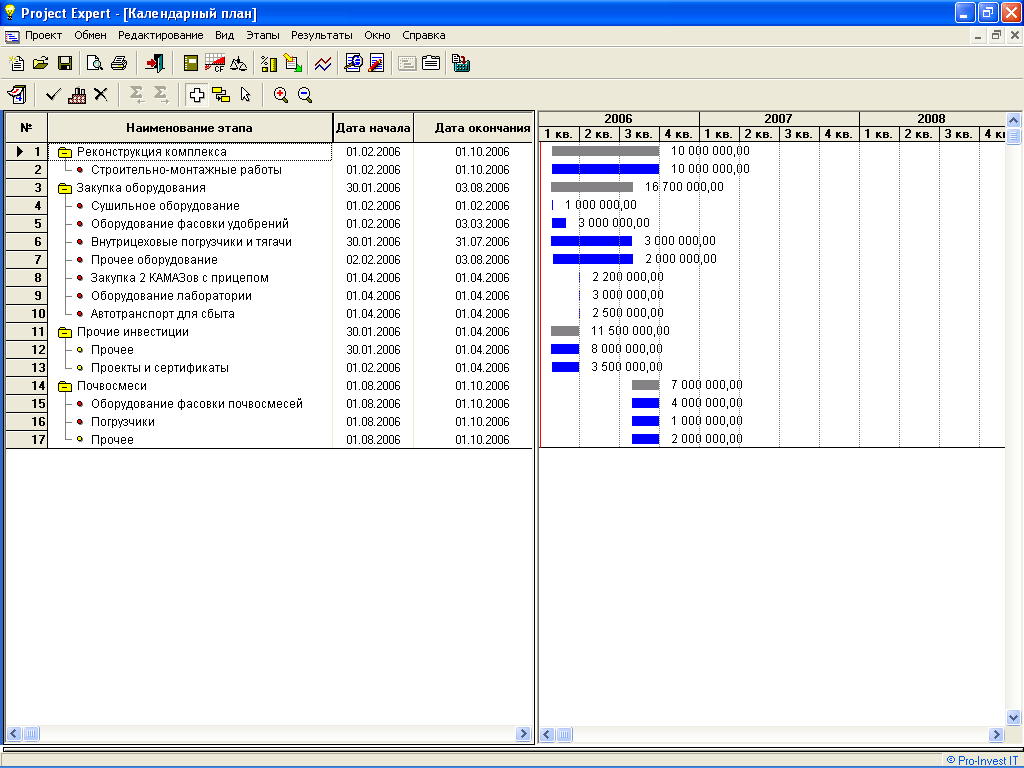 ИТОГО 45.200.000 рублей.8. Налоги* Поскольку предприятие является сельхозпроизводителем, ставка ЕСН – 26,1%.9. Заемные средстваКредит рассчитывался следующим образом:Срок кредита – 5 лет. При этом из таблицы Кэш-фло видно, что погашение кредита может быть произведено в течение 3 лет и 7 месяцев. Резерв по времени принят исходя из сезонности и масштабности проекта.Ставка, принимаемая в расчетах– 18% годовых.В расчетах приведен пессимистичный вариант, при котором учитывается, что кредит будет получен только в январе 2007 года. В случае, если кредит будет получен ранее, эффективность проекта возрастет.Краткое упрощенное ТЭО.Настоящее Краткое ТЭО составлено в тыс. руб. без учета платежей по НДС и Налогу на прибыль. Проект по производству почвосмесей рассчитан отдельно. Финансовый план. Кэш-фло (руб.)
Кэш-фло (руб.)
Кэш-фло (руб.)
Кэш-фло (руб.)
Прибыли-убытки* (руб.)
* Отрицательные значения в 2007 и 2008 годах объясняются тем, что накапливаются значительные запасы товарной продукции, затраты на производство которых понесены, а реализация будет проводиться позже (после открытия экспортных контрактов и расширения системы сбыта).Прибыли-убытки (руб.)
Прибыли-убытки (руб.)
Прибыли-убытки (руб.)
Финансовые показатели.Эффективность инвестиций
Период расчета интегральных показателей - 60 мес. Продукт/ВариантЕд. изм.1.20072.20073.20074.20075.20076.20077.20078.20079.200710.200711.200712.2007Биогумускуб.м.1 700,001 700,001 700,001 700,001 700,001 700,001 700,001 700,001 700,001 700,001 700,001 700,00Жидкое удобрениекуб.м.0,0020,0090,00130,00130,00130,000,000,000,000,000,000,00Почвосмесикуб.м.0,000,000,000,000,000,000,000,000,000,000,000,00Продукт1.20082.20083.20084.20085.20086.20087.20088.20089.200810.200811.20012.2008Биогумус2 500,002 500,002 500,002 500,002 500,002 500,002 500,002 500,002 500,002 500,002 500,002 500,00Жидкое удобрение291,00291,00291,00291,00291,00291,00291,00291,00291,00291,00291,00291,00Почвосмеси333,33333,33333,33333,33333,33333,33333,33333,33333,33333,33333,33333,33Продукт2009 год2010 год2011 годБиогумус30 000,0030 000,0030 000,00Жидкое удобрение4 000,004 980,004 980,00Почвосмеси6 000,009 600,009 600,00Наименование(руб.)Наименование(руб.)Наименование(руб.)Материалы и комплектующие1179,22Материалы и комплектующие5 280,00Материалы и комплектующие1 550,00  Вода9,22  Ингридиенты140,00  Ингридиенты700,00  Ингриденты компоста280,00  Упаковка5140  Упаковка850  Упаковка 890,00Сдельная зарплата (без учета  налогов)120Другие издержки4109,72Другие издержки3 110,00Другие издержки650,00  Реклама и сбыт1100Транспортировка продукции2500,00Прочие 350,00  Транспортные расходы в производстве89Прочие 460Сбыт и реклама300  Транспортировка продукции2500Сбыт и реклама 150  Электроэнергия140  Отопление*130,72  Прочие 150Всего5 408,94Всего8 390,00Всего2 200,00НазваниеСуммаПлатежи(руб.)Электроэнергия600 000ЕжегодноОтопление555 000ЕжегодноОхрана1 440 000ЕжегодноФОТ (без учета налогов)8 400 000ЕжегодноПрочие 1 500 000ЕжегодноСтрока1.20072.20073.20074.20075.20076.20077.20078.20079.200710.200711.200712.2007Переменные затраты на отопление800 000800 000565 000420 000141 000190 000380 000610 000800 000Постоянные затраты на отопление94 35094 35066 60049 95016 65022 20044 40072 15094 350Итого затраты на отопление894 350894 350631 600469 950157 650212 200424 400682 150894 350Строка1.20082.20083.20084.20085.20086.20087.20088.20089.200810.200811.20012.2008Переменные затраты на отопление800 000800 000565 000420 000141 000190 000380 000610 000800 000Постоянные затраты на отопление94 35094 35066 60049 95016 65022 20044 40072 15094 350Итого затраты на отопление894 350894 350631 600469 950157 650212 200424 400682 150894 350Строка2009 год2010 год2011 годПеременные затраты на отопление4 706 0004 706 0004 706 000Постоянные затраты на отопление555 000555 000555 000Итого затраты на отопление5 261 0005 261 0005 261 000Продукт/ВариантЕд. изм.1.20072.20073.20074.20075.20076.20077.20078.20079.200710.200711.200712.2007Биогумускуб.м.0,0030,00100,00200,00400,00635,00635,00635,00665,00200,00200,00200,00Жидкое удобрениекуб.м.0,0020,0090,00130,00130,00130,000,000,000,000,000,000,00Почвосмесикуб.м.0,000,000,000,000,000,000,000,000,000,000,000,00Продукт1.20082.20083.20084.20085.20086.20087.20088.20089.200810.200811.20012.2008Биогумус1 250,001 250,001 250,001 250,001 250,001 250,001 250,001 250,001 250,001 250,001 250,001 250,00Жидкое удобрение291,00291,00291,00291,00291,00291,00291,00291,00291,00291,00291,00291,00Почвосмеси333,33333,33333,33333,33333,33333,33333,33333,33333,33333,33333,33333,33Продукт2009 год2010 год2011 годБиогумус20 000,0050 000,0050 000,00Жидкое удобрение4 980,004 980,004 980,00Почвосмеси6 000,009 600,009 600,00Название налогаБазаПериодСтавкаНалог на прибыльПрибыльМесяц 24 %НДСДобав. стоим.Месяц 18 %Налог на имуществоОсновные средства и др.Месяц 2.2 %ЕСН*ЗарплатаМесяц 26.1 %Подоходный налогЗарплатаМесяц 13 %Всего издержкиФонд оплаты труда12000Сырье и материалы8400Электроэнергия4800Отопление4477Транспортные расходы в производстве2670Транспортировка продукции75000Водоснабжение277Охрана1440Упаковка26700Реклама и сбыт33000Прочие6000ИТОГО174763Переменные издержкиНаименованиев годна кубометрФонд оплаты труда3600120,00Ингридиенты компоста8400280,00Э/энергия4200140,00Отопление3922130,72Транспортные расходы в производстве267089,00Транспортировка продукции750002500,00Водоснабжение2779,22Реклама и сбыт330001100,00Упаковка26700890,00Прочие4500150,00ИТОГО1622685408,94Постоянные издержкиФонд оплаты труда8400Э/энергия600Отопление555Охрана1440Прочие1500ИТОГО12495Себестоимость кубометра гумуса (с доставкой до Москвы), тыс.руб.Себестоимость кубометра гумуса (с доставкой до Москвы), тыс.руб.Себестоимость кубометра гумуса (с доставкой до Москвы), тыс.руб.Себестоимость кубометра гумуса (с доставкой до Москвы), тыс.руб.5,83Доп. затраты на производство жидких удобрений (на куб.м.)Доп. затраты на производство жидких удобрений (на куб.м.)Доп. затраты на производство жидких удобрений (на куб.м.)Сырье и материалы0,14Тара5,14Транспортирока продукции2,5Прочие, реклама и сбыт0,86ИТОГО8,64Выручка и финанасовый результатВыручка, в т.ч.405000 - 30000 кубов гумуса по 10000 руб300000 - 5000 кубов жидкости по 21000 руб105000Затраты, в том числе217963 - производство гумуса174763 - производство жидкости43200Прибыль без учета НДС и НП187037Рентабельность общаяПрибыль/Затраты0,86Прибыль/Выручка0,46Рентабельность по продуктамБиогумусПрибыль/Затраты0,72Прибыль/Выручка0,42Жидкие удобренияПрибыль/Затраты1,43Прибыль/Выручка0,59Проект по производству почвосмесей.Проект по производству почвосмесей.Проект по производству почвосмесей.Дополнительные затраты на производство почвосмесей (на куб.м.)Дополнительные затраты на производство почвосмесей (на куб.м.)Дополнительные затраты на производство почвосмесей (на куб.м.)Дополнительные затраты на производство почвосмесей (на куб.м.)Ингридиенты700Упаковка850Реклама и сбыт, Прочие650ИТОГО2200Выручка и финанасовый результат (на кубометр)Выручка и финанасовый результат (на кубометр)Выручка5000Затраты2200Прибыль без учета НДС и НП2800Рентабельность общаяПрибыль/Затраты1,27Прибыль/Выручка0,56Строка1.20072.20073.20074.20075.20076.20077.20078.20079.2007Поступления от продаж300 0001 420 0003 890 0006 730 0009 080 0009 080 0006 350 0006 650 000   Затраты на материалы и комплектующие6 270 9745 626 4746 310 5746 960 1747 579 1748 493 3247 370 1247 370 1247 694 824   Затраты на сдельную заработную плату204 000204 000204 000204 000204 000204 000204 000204 000204 000Суммарные прямые издержки6 474 9745 830 4746 514 5747 164 1747 783 1748 697 3247 574 1247 574 1247 898 824   Общие издержки389 350389 350361 600344 950311 650295 000295 000295 000317 200   Затраты на персонал700 000700 000700 000700 000700 000700 000700 000700 000700 000Суммарные постоянные издержки1 089 3501 089 3501 061 6001 044 9501 011 650995 000995 000995 0001 017 200   Налоги353 464353 464355 018359 653371 512371 276371 039375 464378 296Кэш-фло от операционной деятельности-7 917 788-6 973 288-6 511 192-4 678 777-2 436 336-983 600139 837-2 594 588-2 644 320   Затраты на приобретение активов489 4745 799 5352 328 9479 764 2412 064 2412 064 2411 637 9253 726 5743 705 297   Другие издержки подготовительного периода3 701 4935 422 8042 318 32657 377984 127984 127Кэш-фло от инвестиционной деятельности-4 190 966-11 222 339-4 647 273-9 821 618-2 064 241-2 064 241-1 637 925-4 710 701-4 689 424   Займы145 000 000   Выплаты в погашение займов   Выплаты процентов по займам2 175 0002 175 0002 175 0002 175 0002 175 0002 175 0002 175 0002 175 0002 175 000Кэш-фло от финансовой деятельности142 825 000-2 175 000-2 175 000-2 175 000-2 175 000-2 175 000-2 175 000-2 175 000-2 175 000   Баланс наличности на начало периода130 716 246110 345 61997 012 15480 336 75973 661 18268 438 34164 765 25355 284 964Баланс наличности на конец периода130 716 246110 345 61997 012 15480 336 75973 661 18268 438 34164 765 25355 284 96445 776 219Строка10.200711.200712.20071.20082.20083.20084.20085.20086.2008Поступления от продаж2 000 0002 000 0002 000 00020 291 66720 291 66720 291 66720 291 66720 291 667   Затраты на материалы и комплектующие5 796 9745 628 9745 818 97415 556 88315 108 88314 873 88314 728 88314 449 88314 308 883   Затраты на сдельную заработную плату204 000204 000204 000300 000300 000300 000300 000300 000300 000Суммарные прямые издержки6 000 9745 832 9746 022 97415 856 88315 408 88315 173 88315 028 88314 749 88314 608 883   Общие издержки339 400367 150389 350389 350389 350361 600344 950311 650295 000   Затраты на персонал700 000700 000700 000700 000700 000700 000700 000700 000700 000Суммарные постоянные издержки1 039 4001 067 1501 089 3501 089 3501 089 3501 061 6001 044 9501 011 650995 000   Налоги377 982400 973400 523437 608437 158436 708436 258435 808435 358Кэш-фло от операционной деятельности-5 418 356-7 301 097-5 512 847-15 383 8423 356 2753 619 4753 781 5754 094 3254 252 426   Затраты на приобретение активов119 526   Другие издержки подготовительного периода31 746Кэш-фло от инвестиционной деятельности-151 272   Займы   Выплаты в погашение займов   Выплаты процентов по займам2 175 0002 175 0002 175 0002 175 0002 175 0002 175 0002 175 0002 175 0002 175 000Кэш-фло от финансовой деятельности-2 175 000-2 175 000-2 175 000-2 175 000-2 175 000-2 175 000-2 175 000-2 175 000-2 175 000   Баланс наличности на начало периода45 776 21938 031 59228 555 49520 867 6483 308 8074 490 0825 934 5577 541 1329 460 458Баланс наличности на конец периода38 031 59228 555 49520 867 6483 308 8074 490 0825 934 5577 541 1329 460 45811 537 883Строка7.20088.20089.200810.200811.200812.2008Поступления от продаж20 291 66720 291 66720 291 66720 291 66720 291 66720 291 667   Затраты на материалы и комплектующие14 308 88314 308 88314 498 88314 688 88314 918 88315 108 883   Затраты на сдельную заработную плату300 000300 000300 000300 000300 000300 000Суммарные прямые издержки14 608 88314 608 88314 798 88314 988 88315 218 88315 408 883   Общие издержки295 000295 000317 200339 400367 150389 350   Затраты на персонал700 000700 000700 000700 000700 000700 000Суммарные постоянные издержки995 000995 0001 017 2001 039 4001 067 1501 089 350   Налоги434 908434 458434 007433 557433 1071 028 851Кэш-фло от операционной деятельности4 252 8764 253 3264 041 5763 829 8263 572 5262 764 583   Затраты на приобретение активов   Другие издержки подготовительного периодаКэш-фло от инвестиционной деятельности   Займы   Выплаты в погашение займов   Выплаты процентов по займам2 175 0002 175 0002 175 0002 175 0002 175 0002 175 000Кэш-фло от финансовой деятельности-2 175 000-2 175 000-2 175 000-2 175 000-2 175 000-2 175 000   Баланс наличности на начало периода11 537 88313 615 75915 694 08517 560 66119 215 48720 613 013Баланс наличности на конец периода13 615 75915 694 08517 560 66119 215 48720 613 01321 202 596Строка2009 год2010 год2011 годПоступления от продаж308 125 000624 365 000652 580 000   Затраты на материалы и комплектующие233 242 600246 927 800240 552 800   Затраты на сдельную заработную плату3 600 0003 600 0003 600 000Суммарные прямые издержки236 842 600250 527 800244 152 800   Общие издержки4 095 0004 095 0004 095 000   Затраты на персонал8 400 0008 400 0008 400 000Суммарные постоянные издержки12 495 00012 495 00012 495 000   Налоги19 054 201112 510 158126 473 580Кэш-фло от операционной деятельности39 733 199248 832 042269 458 620   Затраты на приобретение активов   Другие издержки подготовительного периодаКэш-фло от инвестиционной деятельности   Займы   Выплаты в погашение займов145 000 000   Выплаты процентов по займам26 100 00026 100 00023 925 000Кэш-фло от финансовой деятельности-26 100 000-26 100 000-168 925 000   Баланс наличности на начало периода21 202 59634 835 794257 567 836Баланс наличности на конец периода34 835 794257 567 836358 101 456Строка1.20072.20073.20074.20075.20076.20077.20078.20079.2007   Валовый объем продаж610 1692 449 1534 008 4755 703 3907 694 9155 381 3565 381 3565 635 593Чистый объем продаж610 1692 449 1534 008 4755 703 3907 694 9155 381 3565 381 3565 635 593   Материалы и комплектующие677 966938 5591 518 3052 068 8142 593 3903 368 0932 416 2292 416 2292 691 398   Сдельная зарплата79 76479 76479 76479 76479 76479 76479 76479 76479 764Суммарные прямые издержки757 7301 018 3231 598 0692 148 5782 673 1543 447 8572 495 9932 495 9932 771 162Валовая прибыль-757 730-408 154851 0831 859 8973 030 2364 247 0582 885 3632 885 3632 864 431Налог на имущество1 5546 18918 04817 81217 57522 00024 83224 518   Производственные издержки329 958329 958306 441292 331264 110250 000250 000250 000268 814   Зарплата производственного персонала973 700973 700973 700973 700973 700973 700973 700973 700973 700Суммарные постоянные издержки1 303 6581 303 6581 280 1411 266 0311 237 8101 223 7001 223 7001 223 7001 242 514   Амортизация14 12456 497129 002129 002129 002150 188171 375   Проценты по кредитам2 175 0002 175 0002 175 0002 175 0002 175 0002 175 0002 175 0002 175 0002 175 000Суммарные непроизводственные издержки2 175 0002 175 0002 189 1242 231 4972 304 0022 304 0022 304 0022 325 1882 346 375   Другие издержки3 136 8584 595 5971 964 68348 625834 006834 006   Убытки предыдущих периодов7 373 24615 857 20820 446 26122 150 56522 679 95321 978 17222 642 51124 164 874Прибыль до выплаты налога-7 373 246-15 857 208-20 446 261-22 150 565-22 679 953-21 978 172-22 642 511-24 164 874-25 747 855Налогооблагаемая прибыль-7 373 246-15 857 208-20 446 261-22 150 565-22 679 953-21 978 172-22 642 511-24 164 874-25 747 855   Налог на прибыльЧистая прибыль-7 373 246-15 857 208-20 446 261-22 150 565-22 679 953-21 978 172-22 642 511-24 164 874-25 747 855Строка10.200711.200712.20071.20082.20083.20084.20085.20086.2008   Валовый объем продаж1 694 9151 694 9151 694 91517 196 32817 196 32817 196 32817 196 32817 196 32817 196 328Чистый объем продаж1 694 9151 694 9151 694 91517 196 32817 196 32817 196 32817 196 32817 196 32817 196 328   Материалы и комплектующие1 083 0511 391 2241 552 24110 063 31810 063 3189 864 1669 741 2849 504 8449 385 352   Сдельная зарплата79 764103 764103 764271 300271 300271 300271 300271 300271 300Суммарные прямые издержки1 162 8151 494 9881 656 00510 334 61810 334 61810 135 46610 012 5849 776 1449 656 652Валовая прибыль532 100199 92838 9116 861 7096 861 7097 060 8627 183 7437 420 1847 539 675Налог на имущество47 50947 05946 60846 15845 70845 25844 80844 35843 908   Производственные издержки287 627311 144329 958329 958329 958306 441292 331264 110250 000   Зарплата производственного персонала973 700973 700973 700973 700973 700973 700973 700973 700973 700Суммарные постоянные издержки1 261 3271 284 8441 303 6581 303 6581 303 6581 280 1411 266 0311 237 8101 223 700   Амортизация171 375245 527245 527245 527245 527245 527245 527245 527245 527   Проценты по кредитам2 175 0002 175 0002 175 0002 175 0002 175 0002 175 0002 175 0002 175 0002 175 000Суммарные непроизводственные издержки2 346 3752 420 5272 420 5272 420 5272 420 5272 420 5272 420 5272 420 5272 420 527   Другие издержки26 903   Убытки предыдущих периодов25 747 85528 897 86932 450 37136 182 25433 090 88829 999 07226 684 13623 231 75919 514 270Прибыль до выплаты налога-28 897 869-32 450 371-36 182 254-33 090 888-29 999 072-26 684 136-23 231 759-19 514 270-15 662 730Налогооблагаемая прибыль-28 897 869-32 450 371-36 182 254-33 090 888-29 999 072-26 684 136-23 231 759-19 514 270-15 662 730   Налог на прибыльЧистая прибыль-28 897 869-32 450 371-36 182 254-33 090 888-29 999 072-26 684 136-23 231 759-19 514 270-15 662 730Строка7.20088.20089.200810.200811.200812.2008   Валовый объем продаж17 196 32817 196 32817 196 32817 196 32817 196 32817 196 328Чистый объем продаж17 196 32817 196 32817 196 32817 196 32817 196 32817 196 328   Материалы и комплектующие9 385 3529 385 3529 546 3699 707 3869 902 30110 063 318   Сдельная зарплата271 300271 300271 300271 300271 300271 300Суммарные прямые издержки9 656 6529 656 6529 817 6699 978 68610 173 60110 334 618Валовая прибыль7 539 6757 539 6757 378 6587 217 6427 022 7266 861 709Налог на имущество43 45843 00742 55742 10741 65741 207   Производственные издержки250 000250 000268 814287 627311 144329 958   Зарплата производственного персонала973 700973 700973 700973 700973 700973 700Суммарные постоянные издержки1 223 7001 223 7001 242 5141 261 3271 284 8441 303 658   Амортизация245 527245 527245 527245 527245 527245 527   Проценты по кредитам2 175 0002 175 0002 175 0002 175 0002 175 0002 175 000Суммарные непроизводственные издержки2 420 5272 420 5272 420 5272 420 5272 420 5272 420 527   Другие издержки   Убытки предыдущих периодов15 662 73011 810 7397 958 2984 285 238791 558Прибыль до выплаты налога-11 810 739-7 958 298-4 285 238-791 5582 484 1403 096 318Налогооблагаемая прибыль-11 810 739-7 958 298-4 285 238-791 5582 484 1403 096 318   Налог на прибыль596 194743 116Чистая прибыль-11 810 739-7 958 298-4 285 238-791 5581 887 9462 353 201Строка2009 год2010 год2011 год   Валовый объем продаж266 101 695553 033 898553 033 898Чистый объем продаж266 101 695553 033 898553 033 898   Материалы и комплектующие176 487 569256 478 043251 075 501   Сдельная зарплата3 879 6007 522 8007 522 800Суммарные прямые издержки180 367 169264 000 843258 598 301Валовая прибыль85 734 525289 033 055294 435 597Налог на имущество459 372394 552329 733   Производственные издержки3 470 3393 470 3393 470 339   Зарплата производственного персонала11 684 40011 684 40011 684 400Суммарные постоянные издержки15 154 73915 154 73915 154 739   Амортизация2 946 3282 946 3282 946 328   Проценты по кредитам26 100 00026 100 00023 925 000Суммарные непроизводственные издержки29 046 32829 046 32826 871 328   Другие издержки   Убытки предыдущих периодовПрибыль до выплаты налога41 074 087244 437 436252 079 797Налогооблагаемая прибыль41 074 087244 437 436252 079 797   Налог на прибыль 9 857 78158 664 98560 499 151Чистая прибыль31 216 306185 772 451191 580 646Строка2007 год2008 год2009 год2010 год2011 годКоэффициент текущей ликвидности (CR), %17 2272 821315Коэффициент срочной ликвидности (QR), %5 9732 007295Чистый оборотный капитал (NWC), руб.103 166 315107 264 841145 127 919263 008 465307 576 000Чистый оборотный капитал (NWC), $ US3 557 4593 698 7885 004 4119 069 25710 606 069Коэфф. оборачиваем. запасов (ST)12239Коэфф. оборачиваем. дебиторской задолж. (CP)930303030Коэфф. оборачиваем. рабочего капитала (NCT)02222Коэфф. оборачиваем. основных средств (FAT)29133137Коэфф. оборачиваем. активов (TAT)02221Суммарные обязательства к активам (TD/TA), %119111875331Долгоср. обязат. к активам (LTD/TA), %1191118750Долгоср. обязат. к внеоборотн. акт. (LTD/FA), %786609694809Суммарные обязательства к собств. кап. (TD/EQ), %-620-1 04369411444Коэффициент покрытия процентов (TIE), раз-10-531012Коэфф. рентабельности валовой прибыли (GPM), %4342325253Коэфф. рентабельности операц. прибыли (OPM), %-669-81154446Коэфф. рентабельности чистой прибыли (NPM), %-669-82123435Рентабельность оборотных активов (RCA), %-272-157216843Рентабельность внеоборотных активов (RFA), %-1 520-7081491 0361 278Рентабельность инвестиций (ROI), %-231-129196441Рентабельность собственного капитала (ROE), %1 2001 21414913759ПоказательРублиДоллар СШАСтавка дисконтирования, %15,0010,00Период окупаемости - PB, мес.4343Дисконтированный период окупаемости - DPB, мес.4645Средняя норма рентабельности - ARR, %70,5570,55Чистый приведенный доход - NPV159 342 3307 262 435Индекс прибыльности - PI2,202,55Внутренняя норма рентабельности - IRR, %46,1346,13Модифицированная внутренняя норма рентабельности - MIRR, %33,9132Стоимость бизнеса (DDM)556 810 55119 234 847